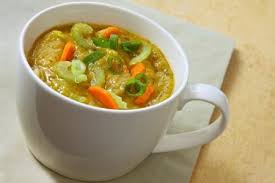 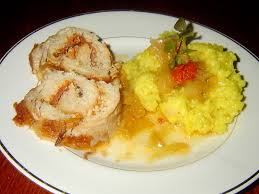 Jídelní lístek 11.7.2022 – 17.7.2022Pondělí  11.7.2022		Polévka: slepičí s jáhlyVepřové ragú, těstovinyÚterý     12.7.2022 		Polévka: vločkováVepřový plátek, dušená zelenina, bramboryStředa    13.7.2022      		Polévka: haše		Kuřecí na kari a smetaně, těstovinyČtvrtek   14.7.2022  		Polévka: vývar s polentouVepřová pečeně znojemská, houskový knedlík/rýžePátek       15.7.2022 				Polévka: s játrovou rýží 		Plněná masová roláda, bramborová kašeSobota     16.7.2022				Polévka: s vaječnou jíškouVepřové výpečky, zelí, bramborový knedlíkNeděle     17.7.2022		Polévka: hovězí s těstovinouVepřový plátek, fazolové lusky, brambory